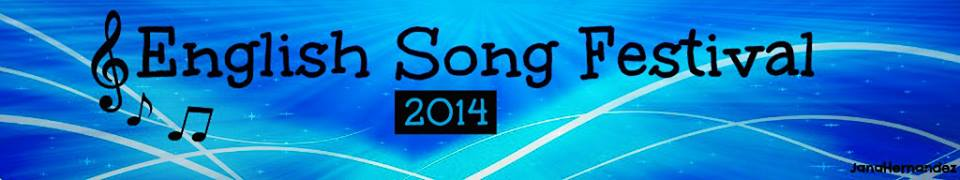 CRONOGRAMA DE ACTIVIDADES DEL FESTIVAL MUNICIPAL DE LA CANCIÓN EN INGLÉS 2014SEGUNDA ETAPA INSTITUCIONAL TERCERA ETAPA FECHAS DE REALIZACIÓNACTIVIDADRECURSOSLUGARRESPONSABLES1 PERIODO AL 2 PERIODO13 ENERO  AL  16 DE MAYOMOTIVACIÓN DESDE EL AULA DE CLASEIMPRESIONES Y FOTOCOPIASAULA VIRTUAL,SALÓN DE CLASECOMITÉ CENTRAL26 FEBREROEVALUACIÓN DE LA PRIMERA ETAPA (CONCURSO DE LOGOS  Y GALERIA)DIAPOSITIVAS AULA VIRTUALVer:http://englishconexionambiente.jimdo.com/english-song-municipal-festivals/COMITÉ CENTRAL      Lic. Nelly Giraldo Lic. Carlos Alvarado   Lic. Sandra Cárdenas      Lic. James Gallego2   MAYO AL  23 DE MAYOCONVOCATORIA E INSCRIPCIÓN DE LOS CANTANTES EN LAS CATEGORIAS DE SOLISTAS, DUETOS Y GRUPOSFOTOCOPIAS, GANCHOS,CHINCHESPRENSA Y CARTELERAS  ESCOLARESPÁGINA WEB:http://englishconexionambiente.jimdo.com/english-song-municipal-festivals/FACEBOOK: Comité Central y LogísticoTWITTER: @englisongfestivE-MAIL:englishsongfestival@hotmail.comCOMITÉ CENTRAL Y LOGÍSTICO29  MAYOELIMINATORIA  INSTITUCIONALCARPETAS DE VINILO,FOTOCOPIAS, IMPRESIONES, REFRIGERIOSAUDITORIO N: 2COMITÉ CENTRAL Y LOGÍSTICO3 JUNIOPUBLICACIÓN DE RESULTADOS DE LOS FINALISTAS QUE REPRESENTARAN A LA INSTITUCIÓN EN LA  GRAN FINAL FOTOCOPIAS, GANCHOS,IMPRESIÓNES,CHINCHESCARTELERAS ESCOLARES Y EN LA PÁGINA WEB: http://englishconexionambiente.jimdo.com/english-song-municipal-festivals/FACEBOOK: Comité Central y LogísticoTWITTER: @englisongfestivCOMITÉ CENTRAL Y COMITÉ LOGÍSTICO (estudiantes de grado 11 de la I.E. JMRP)FECHAS DE REALIZACIÓNACTIVIDADRECURSOSLUGARRESPONSABLES 24 OCTUBREGRAN FINAL DEL FESTIVAL MUNICIPAL DE LA CANCIÓN EN INGLÉSSONIDO,TARIMA,PREMIACION FOTOCOPIAS, CD GRABABLE,REFRIGERIOS,PATIO CENTRALCOMITÉ CENTRAL  Y LÓGISTICO27 OCTUBREPUBLICACIÓN DE LOS RESULTADOS DE LOS GANADORES DEL ESF 2014FOTOCOPIAS, GANCHOS,CHINCHESCARTELERAS ESCOLARES Y EN LA PÁGINA WEB: http://englishconexionambiente.jimdo.com/english-song-municipal-festivals/FACEBOOK: comité central y logísticoTWITTER: @englisongfestivCOMITÉ CENTRAL Y LÓGISTICO9 NOVIEMBRE EVALUACIÓN Y ANALISIS DE LAS ENCUESTAS APLICADAS A  ESTUDIANTES,PROFESORES,DIRECTIVOS Y REPRESENTANTES DE EMPRESASFOTOCOPIAS CARTELERAS ESCOLARES Y EN LA PÁGINA: http://englishconexionambiente.jimdo.com/english-song-municipal-festivals/COMITÉ CENTRAL Y LÓGISTICO